衢州学院新建学生公寓家具公开招标文件招标单位：衢州学院2022年8月目   录第一章  招标公告…………………………………………3第二章  投标须知…………………………………………6第三章  采购内容及要求…………………………………17第四章  合同主要条款……………………………………27第五章  评标办法及开标程序……………………………31第六章  应提交的有关材料格式范例……………………35第一章  招标公告根据学校发展需要，经衢州市财政局审批，现就衢州学院新建学生公寓家具进行公开招标，欢迎符合相关资质的供应商参与投标。一、项目编号：衢院招2022-41二、项目名称：新建学生公寓家具三、项目概况 新建学生公寓共有6人间标准间308间（268间床铺长度均为2米，其中40间寝室床铺调整为2张床铺长2.1米，4张床铺长1.95米），需采购单人上铺床架、书桌组合衣柜、三人储物柜和椅子等家具，具体数量见下表：四、投标人的资格要求1.满足《中华人民共和国政府采购法》第二十二条规定；未被“信用中国”（www.creditchina.gov.cn)、中国政府采购网（www.ccgp.gov.cn）列入失信被执行人、重大税收违法案件当事人名单、政府采购严重违法失信行为记录名单。   2.落实政府采购政策需满足的资格要求：供应商为中小微企业、监狱或戒毒企业、残疾人福利性单位。   3.本项目的特定资格要求：无。 五、招标文件的获取1.时间：/至2022年8月25日，每天上午00:00至12:00，下午12:00至23:59（北京时间，线上获取法定节假日均可，线下获取文件法定节假日除外）2.地点（网址）：政采云平台https://www.zcygov.cn/ 3.方式：供应商登录政采云平台https://www.zcygov.cn/在线申请获取采购文件（进入“项目采购”应用，在获取采购文件菜单中选择项目，申请获取采购文件）  4.售价（元）：0 六、投标说明1.本项目通过“政府采购云平台（https://www.zcygov.cn/）”实行电子投标，供应商应先安装“政采云电子交易客户端”，并按照本招标文件和“政府采购云平台”的要求，通过“政采云电子交易客户端”编制、加密并递交投标文件。供应商未按规定加密的投标文件，“政府采购云平台”将予以拒收。“政采云电子交易客户端”请自行前往“浙江政府采购网-下载专区-电子交易客户端”进行下载。供应商在使用系统进行响应的过程中遇到涉及平台使用的任何问题，可致电政采云平台技术支持热线咨询，联系方式：400-881-7190。2.为确保网上操作合法、有效和安全，供应商应当在响应截止时间前完成在“政府采购云平台”的身份认证，确保在电子投标过程中能够对相关数据电文进行加密和使用电子签章。使用“政采云电子交易客户端”需要提前申领CA数字证书，申领流程请自行前往“浙江政府采购网-下载专区-电子交易客户端-CA驱动和申领流程”进行查阅。完成CA数字证书办理预计一周左右，建议各投标人抓紧时间办理。CA数字证书使用中出现问题可拨打技术支持电话咨询，联系方式：400-888-4636。七、递交投标文件截止及开标时间：2022年8月25日09:00时（北京时间）1.投标人应当在投标截止时间前完成电子投标文件的传输递交，投标截止时间前可以补充、修改或者撤回电子投标文件。补充或者修改电子投标文件的，应当先行撤回原文件，补充、修改后重新传输递交。投标截止时间前未完成传输的，视为撤回投标文件。2.投标人无需到现场投标，但须准时在线参加，直至评审结束。投标截止时间后投标人凭CA数字证书登录政采云平台完成投标文件解密。投标人的联系电话在投标当天保持通信畅通，因通信问题无法联系到投标人造成的后果由投标人自行承担。八、开标地点开标地点：衢州市公共资源交易中心（五楼）开标厅（衢州市西区花园东大道169号5楼）。九、投标保证金投标保证金（人民币）：0元（无需交纳）。十、其他事项1.未注册加入浙江省政府采购供应商库的供应商一旦被确定为中标人的，应当在《中标通知书》发出前的三个工作日内按《关于印发浙江省政府供应商注册及诚信管理暂行办法通知》[浙财采监字〔2009〕28号]文件的规定进行注册申请，否则，采购人将拒绝向其发出《中标通知书》，并可以直接推荐排名次之的投标人为中标人，或者重新组织招标。2.质疑和投诉(1)本招标公告自发布之日起公告期限为5个工作日。投标人认为招标文件、招标过程或中标结果使自己的合法权益受到损害的，应当在知道或者应知其权益受到损害之日起七个工作日内，以书面形式向衢州学院采购管理办公室（联系人：郑老师，联系电话：0570-8015028，13567021518）纪检监察室（联系人：吴老师，联系电话：0570-8028406，18757008752）提出质疑；投标人对衢州学院采购管理办公室、纪检监察室的质疑答复不满意或其未在规定时间内作出答复的，可以在答复期满后十五个工作日内向衢州市财政局政府采购监管处投诉（联系人：徐先生；联系电话：0570-8757615）。 (2)质疑、投诉应当采用书面形式。质疑书、投诉书均应明确阐述招标文件、招标过程或中标结果使自己权益受到损害的实质性内容，提供相关事实、依据和证据及其来源或线索，便于有关单位调查、答复和处理。十一、投标人在投标过程中的一切费用自负。十二、本公告发布网址：浙江政府采购网（http://zfcg.czt.zj.gov.cn/）；衢州学院信息公开网（http://xxgk.qzc.edu.cn）；衢州学院招标采购网（http://zbcg.qzc.edu.cn）。十三、本招标文件由衢州学院采购中心、学生处负责解释。十四、联系方式1.采购人名称：衢州学院联系地址：浙江省衢州市九华北大道78号；邮政编码：324000。采购中心联系人：周老师；电话：0570-8015042，18957039862。质疑答复联系人：郑老师；电话：0570-8015028，13567021518。   项目技术答疑联系人：刘老师；电话：0570-8026518，13575651248。2.同级政府采购监督管理部门名称：衢州市财政局。联系地址：衢州市三江东路28号；邮政编码：324000。联系人：徐先生；监督投诉电话：0570-8757615，传真：0570-8757615 。衢州学院采购中心2022年8月4日第二章   投标须知一、总则（一）适用范围本招标文件仅适用于本次招标采购所叙述的货物及其辅助服务采购。（二）定义1.“招标人”系组织本次招标的衢州学院。2.“投标人”系指向招标人提交投标文件的供应商。3.“货物”系指本次招标拟采购各种形态和种类的物品，包括设备、原材料、配件、产品等。4.“服务”系指招标文件规定投标人须承担的安装、调试、技术协助、校准、培训、技术指导以及其他类似的义务。5.“项目”系指投标人按招标文件规定向招标人提供的货物或服务。6.“▲”系指实质性要求条款。（三）招标方式本次招标采用公开招标方式进行。（四）投标委托本项目原则上采用远程异地开评标，供应商无需到开标现场，但须准时在线参加，直至评审结束。投标截止时间后投标人凭CA数字证书登录政采云平台完成投标文件解密。投标人的联系电话在投标当天保持通信畅通，因通信问题无法联系到投标人造成的后果由投标人自行承担。（五）合格的投标人1. 响应招标文件要求，有提供服务能力，具备本招标文件中规定条件的供应商（详见第一章第四条“投标人的资格要求”）。2. 符合上述条件的投标人应承担招标及履约中应承担的全部责任与义务。（六）投标费用无论投标过程和结果如何，投标人均应自行承担所有与投标有关的全部费用。（七）转包与分包本项目不允许转包。分包须经采购人书面同意后方可实施。（八）信用查询根据《关于在政府采购活动中查询及使用信用记录有关问题的通知》财库[2016]125号的规定：1.采购人或采购代理机构将对本项目投标人的信用记录进行查询。查询渠道为信用中国网站（www.creditchina.gov.cn）、中国政府采购网（www.ccgp.gov.cn）；2.截止时点：提交投标文件（响应文件）截止时间前3年内；3.查询记录和证据的留存：信用信息查询记录和证据以网页截图等方式留存；4.使用规则：被列入失信被执行人、重大税收违法案件当事人名单、政府采购严重违法失信行为记录名单及其它不符合《中华人民共和国政府采购法》第二十二条规定条件的，其投标文件做无效文件处理；5.联合体成员任意一方存在不良信用记录的，视同联合体存在不良信用记录。（九）特别说明1.提供相同品牌产品(指核心产品)且通过资格审查、符合性审查的不同投标人参加同一合同项下投标的，按一家投标人计算，评审后得分最高的同品牌投标人获得中标人推荐资格，得分相同的，报价最低的同品牌投标人获得中标人推荐资格。▲2.投标人应仔细阅读招标文件的所有内容，按照招标文件的要求提交投标文件，并对所提供的全部资料的真实性承担法律责任。▲3.投标人在投标活动中提供任何虚假材料,其投标无效，并报监管部门查处；中标后发现的,中标人须依照《中华人民共和国消费者权益保护法》第49条之规定双倍赔偿采购人，且民事赔偿并不免除违法投标人的行政与刑事责任。二、招标文件（一）招标文件的构成本招标文件由以下部分组成：1. 招标公告；2. 投标须知；3. 采购内容及要求；4. 合同主要条款；5. 评标办法及开标程序；6. 应提交的有关材料格式范例。（二）招标文件的澄清与修改招标人可对已发出的招标文件进行必要的澄清或修改，如澄清或修改的内容可能影响投标文件编制的，招标人应当在投标截止时间至少15日前，在采购公告原发布媒体上发布更正公告，更正内容作为招标文件的组成部分；不足15日的，招标人将顺延提交投标文件的截止时间。如澄清或修改的内容不影响投标文件编制的，招标人将不延长提交投标文件的截止时间。三、投标文件的编写（一）总体要求1.投标人应在认真阅读招标文件所有内容的基础上，按照招标文件的要求编制完整的投标文件。投标人应按本文件中提供的文件格式、内容和要求制作投标文件，投标文件内容不完整、编排混乱导致投标文件被误读、漏读或者查找不到相关内容的，是投标人的责任。2.投标文件为电子投标文件。电子投标文件按照本招标文件和电子交易平台的要求编制、加密并递交投标文件。未按规定加密的投标文件，将被电子交易平台拒收。3.投标人必须保证投标文件所提供的全部资料真实可靠，并接受招标人对其中任何资料进一步审查的要求。4.投标文件须对招标文件中的内容做出实质性和完整的响应，否则其投标将被拒绝。如果投标文件填报的内容资料不详，或没有提供招标文件中所要求的全部资料及数据，将会导致投标被拒绝。5.投标人已明知采购期间或之后企业将发生兼并改制，或提供的产品将停产、淘汰，或必须有偿使用指定的第三方中间件和插件的，及其他应当告知采购人可能影响采购项目实施或损害采购人利益的信息，必须在投标文件中予以特别说明，否则，招标人可以拒绝其投标文件。6.《开标一览表》要求按格式填写、统一规范，不得自行增减内容。7.投标文件不得涂改和增删，如有错漏必须修改。8.由于字迹模糊或表达不清引起的后果由投标人负责。9.技术偏离表：所投产品如与采购产品在型号、规格、技术参数、性能、工艺、材料、质量等方面有偏离或对产品配置有好的建议，应填写《技术偏离表》，否则认为响应招标文件要求。10.电子投标文件中须加盖公章部分均采用CA签章。（二）投标文件的组成▲投标文件（电子投标文件）应分为【资格证明文件】、【商务技术文件】、【报价文件】。1.资格证明文件内容2.商务技术文件内容3.报价文件内容（三）投标文件的语言及计量▲1. 投标文件及投标人与采购有关的来往通知、函件和文件均应使用中文。▲2. 投标计量单位，招标文件已有明确规定的，使用招标文件规定的计量单位；招标文件没有规定的，应采用中华人民共和国法定计量单位（货币单位：人民币元），否则视同未响应。（四）投标报价1.投标报价应按招标文件中相关附表格式填写。2.投标报价是履行合同的最终价格，应包括货款、标准附件、包装运输、送货、保险，以及安装、调试、培训、全额含税发票、雇员费用、合同实施过程中的应预见和不可预见等一切费用。3．投标文件只允许有一个报价，有选择的或有条件的报价将不予接受。（五）投标有效期▲1. 投标文件从投标文件递交截止之日起，有效期为90天。2. 特殊情况下，在原投标文件有效期截止之前，招标人可要求投标人同意延长投标文件有效期。这种要求与答复均应以书面形式提交。投标人可拒绝招标人的这种要求，接受延长投标文件有效期的投标人将不会被要求和允许修正投标文件。（六）投标文件的签署及规定电子投标文件按照本招标文件和电子交易平台的要求编制、加密并递交投标文件。未按规定加密的投标文件，将被电子交易平台拒收。1.投标人应按本须知的相关要求准备投标文件。2.投标人应按本招标文件规定的格式顺序编制投标文件并标注页码。投标文件内容不完整、编排混乱导致投标文件被误读、漏读或者查找不到相关内容的，是投标人的责任。▲3.法定代表人授权委托书、报价文件必须按照格式规定加盖CA章。四、投标文件的递交(一)递交投标文件截止期1.投标人应当在投标截止时间前完成电子投标文件的传输递交，投标截止时间前可以补充、修改或者撤回电子投标文件。补充或者修改电子投标文件的，应当先行撤回原文件，补充、修改后重新传输递交。投标截止时间前未完成传输的，视为撤回投标文件。投标截止时间后传输递交的投标、响应文件，将被拒收。2.本项目原则上采用远程异地开评标，投标人无需到开标现场，但须准时在线参加，直至评审结束。投标文件的修改和撤销1.投标人在递交投标文件后，可以修改或撤回其投标文件递交投标文件截止时间之前补充或者修改电子投标文件的，应当先行撤回原文件，补充、修改后重新传输递交。2.投标人修改后的投标文件应按原来的规定编制、标记和递交。3.在递交投标文件截止期之后，投标人不得对其投标文件做任何修改。4.递交投标文件截止期后，投标人不得撤回其投标文件。5.实质上没有响应本文件要求的投标文件将被拒绝。投标人不得通过修正或撤销不合要求的偏离或保留从而使其投标文件成为实质上响应的文件。（三）无效的投标文件发生下列情况之一的投标文件将被视为无效：1.不具备招标文件规定资格要求；2.投标文件未有效授权的；3.招标文件中有▲处条款投标人未作实质性响应的；4.资格审查或商务技术文件中包含投标报价的；5.投标文件关键内容字迹模糊、无法辨认的；6.投标文件含有采购人不能接受的附加条件的；7.报价超出招标文件中规定的预算金额或者最高限价的；8.提供虚假材料谋取中标的；9.投标人串通投标的；10.不符合法律、法规和招标文件规定的其他实质性要求的；11.电子投标文件解密失败的；12.电子投标文件超过规定时间（开标后30分钟内）未解密的。（四）串通投标的情形1.不同投标人的投标文件由同一单位或者个人编制；2.不同投标人委托同一单位或者个人办理投标事宜；3.不同投标人的投标文件载明的项目管理成员或者联系人员为同一人；4.不同投标人的投标文件异常一致或者投标报价呈规律性差异；5.不同投标人的投标文件相互混装。（五）废标的情形采购中，出现下列情形之一的，应予废标，废标后，采购人将废标理由通知所有投标人：1.符合专业条件的投标人或对招标文件作实质性响应的投标人不足三家的；2.出现影响采购公正的违法、违规行为的；3.投标人的报价均超过了采购预算（最高限价），采购人不能支付的；4.因重大变故，采购任务取消的。五、开标（一）开标1. 招标人在规定的日期、时间和地点组织招标会。2.电子投标文件开标（1）投标截止时间后，投标人登录政采云平台，用“项目采购-开标评标”功能对电子投标文件进行在线解密。在线解密电子投标文件时间为开标时间起半个小时内。（2）由采购人代表评审资格审查文件，若资格审查不符合招标文件要求，即终止其参与投标资格。（二）评标委员会1.评标委员会按照政府采购法相关规定在开标前于衢州市专家库或衢州学院专家库中随机抽取。2.评标委员会将审查投标文件是否真实、完整,总体编排是否有序,文件签署是否正确,有无计算上的错误等，并进行评审。（三）评标1.评定原则：根据符合采购需求、质量和服务等要求，综合评分确定中标人。 2.投标文件的澄清：在评标期间,评标委员会可要求投标人对其投标文件中含义不明确、同类问题表述不一致或者有明显文字和计算错误的内容进行澄清,但不得寻求、提供或允许对投标价格等实质性内容做任何更改。有关澄清的要求和答复均应以书面形式提交。3.评标报告：评标委员会完成评定后，向招标人提交经各评标委员会成员签字的评定结果报告。(四) 算术错误将按以下方法更正（1）开标时，投标文件中开标一览表（报价表）内容与投标文件中明细表内容不一致的，以开标一览表（报价表）为准；（2）投标文件的大写金额和小写金额不一致的，以大写金额为准；（3）单价金额小数点或百分比有明显错位的，以开标一览表的总价为准，并修改单价；（4）总价金额与按单价汇总金额不一致的，以单价金额计算结果为准；同时出现两种以上不一致的，按照前款规定的顺序修正，修正后的报价应经投标人书面确认，投标人不予确认的，其投标无效。（五）开标结果：评标委员会按招标文件规定的评定办法评定中标候选人。（六）中标通知书：评定结果经公示一个工作日无异议后，招标人将以书面形式发出《中标通知书》。《中标通知书》一经发出即发生法律效力。招标人无义务向未中标投标人解释落选原因，不退回投标文件。《中标通知书》将作为签订合同的依据。六、履约保证金1．中标供应商于中标结果（成交）公告结束后5个工作日内向采购人缴纳履约保证金，履约保证金为中标金额的1%。2．缴纳形式：(1)银行转账。必须注明“306003 衢州学院履约保证金”；开户单位：衢州市财政局非税收入待清算专户；开户银行：中国农业银行衢州分行营业中心；账号：799901012105965。(2)或符合政策规定的其它形式。七、合同授予1．中标人接到中标通知书后在规定的时间内与招标人签订合同2．中标人拖延、拒签合同的，将被扣罚履约保证金并取消中标资格。3．招标文件、澄清文件、投标文件等，均为签订合同的依据。八、项目要求1.要求使用绿色环保材料，制作的产品要进行异味的去除，确保安装后的货物对人体无害。2.投标人必须充分考虑招标方案中的技术规范，根据招标人的产品式样、功能、结构、材质等技术要求，提供投标响应方案。投标人可在符合招标方技术规范的情况下，充分发挥自身的优势和特点优化完善方案，提供相应的设计方案、技术方案和投标货物。阐明响应方案的实现思路及关键技术、符合本项目对当前和未来发展的要求、以及对功能设计和实施计划的建议。投标人在响应方案中应明确主材、辅材和主要配件的产地（或生产厂家）、品牌、规格型号及主要技术参数，并提供相应说明材料。3.投标人的投标货物要按照本招标文件货物规格尺寸要求一次性报价；未确定尺寸的产品，投标人应根据实际情况自行确定，同时应满足使用要求。报价应包含货物本体、仓储、运输、包装、装卸、安装、调试、服务等完税后费用。4.在中标后采购人有权选择中标货物的颜色，中标价格不变；采购人有权在不改基本规格尺寸的基础上，要求中标单位提供的货物在样式上稍做优化改动，价格不变。5.投标人在实施方案中应提供完成本项目组建的工作小组名单，每个专业人员的情况和数量，明确各阶段投入人数；每个参加项目人员的履历表应一并提交，主要内容包括学历、技术职称、工作特长、经验与业绩、社保、资质情况等。6.投标人应保证，采购人在使用该货物或货物的任何一部分时，免受第三方提出的侵犯其专利权、商标权、著作权或其它知识产权的起诉。投标人应承担由此可能产生的一切法律责任和费用。九、质量保证要求1.质保期：自产品验收合格之日起，对非人为故意损坏的产品，中标人提供至少五年免费维修服务（包括原厂配件更换），定期进行免费保养，并承诺在采购人通知后4小时内到达现场做出处理，在24小时内修复。2.质保期内因不能排除的故障而影响工作的情况每发生一次，其质保期相应延长60天，质保期内因货物本身缺陷造成各种故障应由投标人免费予以技术服务和维修（如有必要可进行更换），否则将扣除履约保证金作为对采购人的补偿。3.在质保期内，投标人应确保正常使用，零配件在停产后仍需保证供应，维修过程中所需零配件投标人在接到通知后应当天及时提供，并最长不超过12小时（特殊情况另行说明）送达用户指定地点。4.在质保期内，所有服务及备件全部免费。质保期满后，根据招标人需要，中标人按成本价维修服务。投标人应对所提供的产品有明确的质量违约责任承诺。十、其他要求（一）交货时间交货期：中标人收到中标通知书后7天内签订供货合同，合同签订后按计划组织生产，2022年11月30日之前完成生产，2023年5月30日之前完成安装，如有调整按照双方约定时间为准。（二）售后服务要求1.项目验收合格后，投标人须提供为期不少于五年的免费运维保障服务及技术支持。2.所有产品自验收合格后提供专用报修电话；提供一名原厂专署技术客户经理跟踪整个服务事件以及紧急派遣，专署技术客户经理提供与电话支持同步的现场故障诊断。（三）培训根据项目的实施，投标人应提供以下内容的培训和现场指导：1.提供现场安装培训。2.用户使用和操作培训，并提供用户操作手册。3.提供基本的故障识别和处理培训。以上所有培训及认证费用应以包括在此项目中，不再另行收费，培训时间及地点由采购人指定。（四）安装与验收：1.在明确安装地点后，中标人应先行到安装现场察看，有核对户型、数量、安装条件及各类户型左右向区分等义务。2.中标人负责在货物送达采购人使用现场，完成安装调试，向采购人提出验收申请。3.产品完成安装后，中标人须对每层两个房间室内进行空气质量检测，检测结果作为验收资料组成部分。4.采购人可以邀请其他投标人参加验收，参与验收投标人的意见作为验收书的参考资料一并存档。5.搬运安装过程中造成原建筑设施、室外道路、绿化、墙体、门窗、锁具等损坏及下水道堵塞的，由中标人进行修复或按实赔偿，或由采购人委托第三方修复，所产生费用由中标人支付。6.产品生产后的仓储、运输，或二次仓储、二次运输等相关费用由中标人支付。十一、解释权：本招标文件依据《政府采购法》及有关规定编制，解释权属招标人。十二、通讯地址：所有与招标有关的函电请按下面联系。通讯地址：浙江省衢州市九华北大道78号衢州学院，邮编：324000。采购中心联系人：周老师，电话：0570-8015042，18957039862。质疑答复联系人：郑老师；电话：0570-8015028，13567021518。项目技术答疑联系人：刘老师；电话：0570-8026518，13575651248。第三章 采购内容及要求采购内容新建学生公寓共有6人间标准间308间（268间床铺长度均为2米，其中40间寝室床铺调整为2张床铺长2.1米，4张床铺长1.95米），需采购单人上铺床架、书桌组合衣柜、三人储物柜和椅子等家具，具体数量见下表：6人间标准间布局图如下：6人间宿舍家具平面布局图6人间宿舍家具立面布局图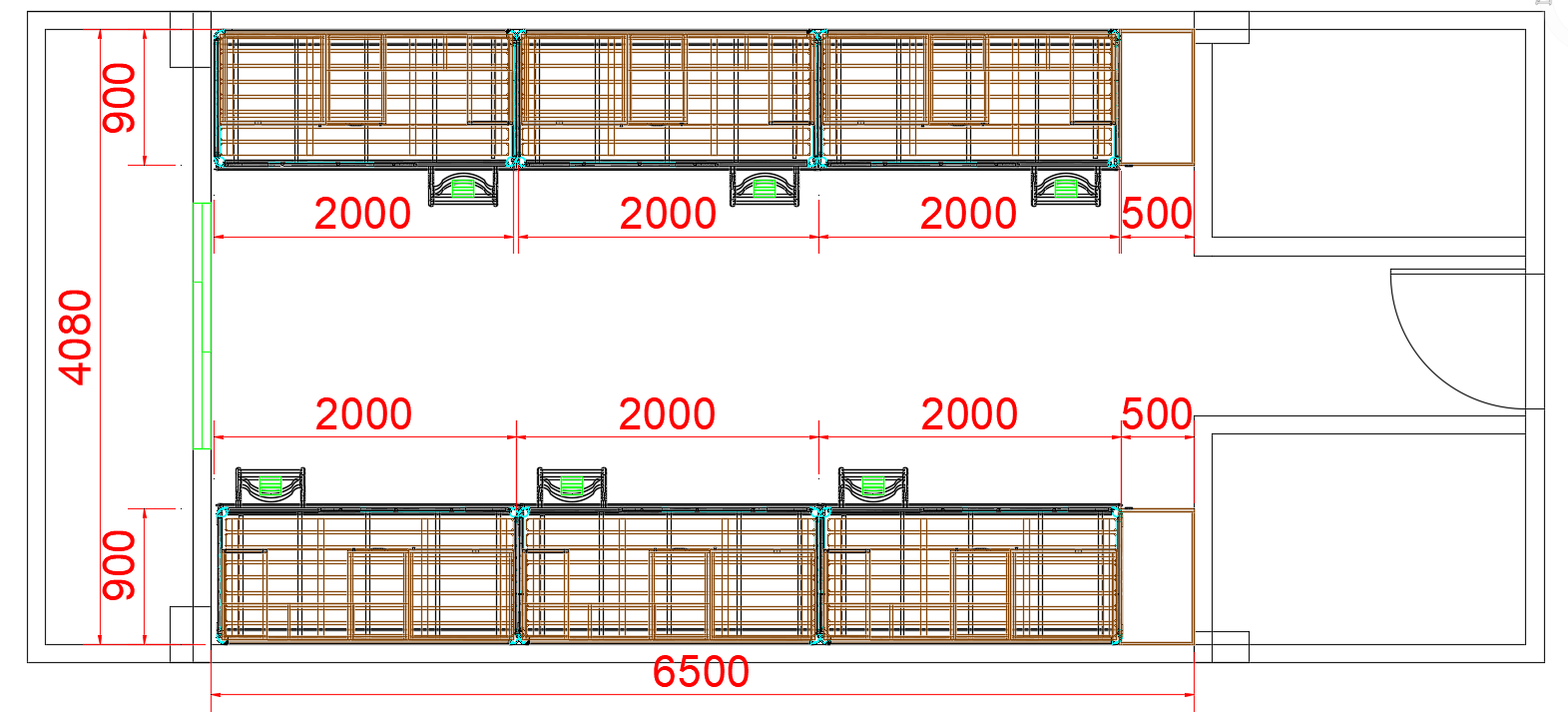 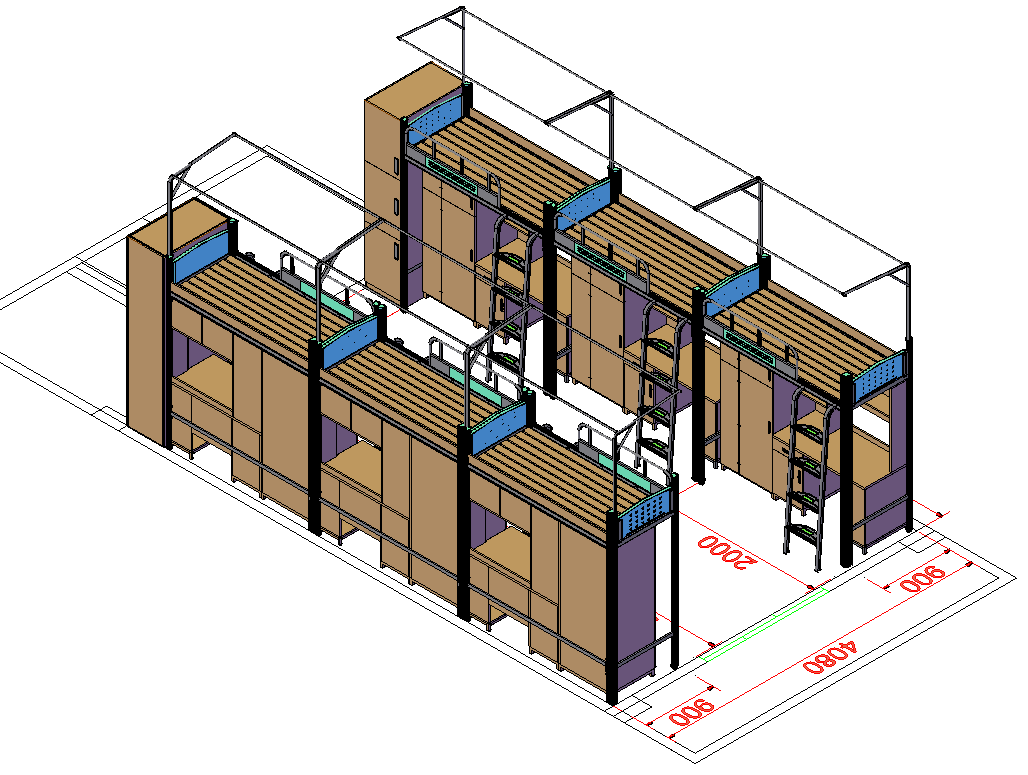 二、技术参数要求备注：1.上述产品技术要求须提供2021年以来第三方机构出具的抽检报告，如实描述是否偏离；2.上表中的床、柜、书桌，在中标后，须根据房间的具体摆放条件进行调整;3.考虑到少数高个子学生需求，其中40间寝室床铺调整为2张床铺长2.1米，4张床铺长1.95米。三、项目要求1.要求使用绿色环保材料，制作的产品要进行异味的去除，确保安装后的货物对人体无害。2.投标人必须充分考虑招标方案中的技术规范，根据招标人的产品式样、功能、结构、材质等技术要求，提供投标响应方案。投标人可在符合招标方技术规范的情况下，充分发挥自身的优势和特点优化完善方案，提供相应的设计方案、技术方案和投标货物。阐明响应方案的实现思路及关键技术、符合本项目对当前和未来发展的要求、以及对功能设计和实施计划的建议。投标人在响应方案中应明确主材、辅材和主要配件的产地（或生产厂家）、品牌、规格型号及主要技术参数，并提供相应说明材料。3.投标人的投标货物要按照本招标文件货物规格尺寸要求一次性报价，同时应满足使用要求。报价应包含货物本体、仓储、运输、包装、装卸、安装、调试、服务等完税后费用。4.在中标后采购人有权选择中标货物的颜色，中标价格不变；采购人有权在不改基本规格尺寸的基础上，要求中标单位提供的货物在样式上稍做优化改动，价格不变。5.投标人在实施方案中应提供完成本项目组建的工作小组名单，每个专业人员的情况和数量，明确各阶段投入人数；每个参加项目人员的履历表应一并提交，主要内容包括学历、技术职称、工作特长、经验与业绩、社保、资质情况等。6.投标人应保证，采购人在使用该货物或货物的任何一部分时，免受第三方提出的侵犯其专利权、商标权、著作权或其它知识产权的起诉。投标人应承担由此可能产生的一切法律责任和费用。四、样品1.样品清单2.样品的提交：投标人必须按照招标文件要求免费提供显示投标人标志的全部样品。样品为本次评标的重要组成部分，请在开标前1日内送至指定现场：衢州市公共资源交易中心（五楼）样品室（衢州市西区花园东大道169号5楼），有变化的另行通知。3.样品的优化：根据招标评委提出意见优化并确认样品方案，价格不变。4.样品的取回：采购中心在通知投标人可取回样品后，投标人按规定取回样品（采购需求中采购人另有要求的从其规定）。五、商务要求1.交货期：中标人收到中标通知书后7天内签订供货合同，合同签订后按计划组织生产，2022年11月30日之前完成生产，2023年5月30日之前完成安装，如有调整按照双方约定时间为准。2.质保及服务响应：货物质保期要求至少五年，质保期内免费维修、免费更换缺陷部件，响应时间要求为中标人接到采购人通知后4小时内；提供一定量的备用零部件；质保期内上门回访、免费保修；质保期后根据招标人需要，中标人按成本价维修。3.生产查验：在生产过程中，采购人有权到中标人的生产现场对基材、半成品、五金件、在制品进行检验，检验内容包括但不限于：生产现场与投标文件的承诺一致性；基材的品牌和环保指标；主要原（辅）材料规格（如板材厚度、钢板厚度等）、材质等；产品的加工工艺水平及产品结构合理性或符合性等。对于招标文件要求提供检测报告作为评审依据的原（辅）材料，原（辅）材料到生产现场后，中标人应进行相关检测（检测费用由中标人承担），检测结果作为验收资料组成部分。4.安装与验收：（1）在明确安装地点后，中标人应先行到安装现场察看，有核对户型、数量、安装条件及各类户型左右向区分等义务。（2）中标人负责在货物送达采购人使用现场，完成安装调试，向采购人提出验收申请。（3）产品安装完成后，中标人须对每层两个房间进行室内环境检测，检测结果作为验收资料组成部分。（4）采购人可以邀请其他投标人参加验收，参与验收投标人的意见作为验收书的参考资料一并存档。（5）搬运安装过程中造成原建筑设施、室外道路、绿化、墙体、门窗、锁具等损坏及下水道堵塞的，由中标人进行修复或按实赔偿，或由采购人委托第三方修复，所产生费用由中标人支付。（6）产品生产后的仓储、运输，或二次仓储、二次运输等相关费用由中标人支付。5.培训支持：根据项目的实施，投标人应提供以下内容的培训和现场指导：（1）提供现场安装培训。（2）用户使用和操作培训，并提供用户操作手册。（3）提供基本的故障识别和处理培训。以上所有培训及认证费用应以包括在此项目中，不再另行收费，培训时间及地点由采购人指定。六、质量保证及售后服务要求1.质量保证（1）质保期：自产品验收合格之日起，对非人为故意损坏的产品，中标人提供至少五年免费维修服务（包括原厂配件更换），定期进行免费保养，并承诺在采购人通知后4小时内到达现场做出处理，在24小时内修复。（2）质保期内因不能排除的故障而影响工作的情况每发生一次，其质保期相应延长60天，质保期内因货物本身缺陷造成各种故障应由投标人免费予以技术服务和维修（如有必要可进行更换），否则将扣除履约保证金作为对采购人的补偿。（3）在质保期内，投标人应确保正常使用，零配件在停产后仍需保证供应，维修过程中所需零配件投标人在接到通知后应当天及时提供，并最长不超过12小时（特殊情况另行说明）送达用户指定地点。（4）在质保期内，所有服务及备件全部免费。质保期满后，根据招标人需要，中标人按成本价维修服务。投标人应对所提供的产品有明确的质量违约责任承诺。2. 售后服务要求（1）项目验收合格后，投标人须提供为期不少于五年的免费运维保障服务及技术支持。（2）所有产品自验收合格后提供专用报修电话；提供一名原厂专署技术客户经理跟踪整个服务事件以及紧急派遣，专署技术客户经理提供与电话支持同步的现场故障诊断。七、其他1.核心产品为单人上铺床架、书桌组合衣柜。2.本项目所有生产、仓储、运输、包装、搬运、安装、调试、培训等相关费用由中标方承担。3.乙方缴纳合同总价的1%作为履约保证金，汇入甲方指定账户后，甲方分两次付款。第一次在合同签订并乙方提供发票和银行预付款等额保函后10个工作日内支付合同总价的70%作为预付款给乙方，第二次在项目完成并运行验收合格并乙方提供发票后10个工作日内支付合同余款,同时全额无息退还乙方的履约保证金。第四章  合同主要条款说明：如甲乙双方同意，合同格式也可以按照其他形式。（本合同为样稿，最终稿由买卖双方协商后确定）甲  方：衢州学院                     乙  方：地  址：衢州市九华北大道78号        地  址：邮  编：324000                       邮  编：联系人：                             联系人：电  话：                             电  话：签约地点：浙江衢州一、说  明1.依据《中华人民共和国民法典》的规定，现就甲方向乙方购买新建学生公寓家具一批，经双方协商一致本着平等自愿的原则签订本合同。2.招标文件，投标文件，评标文件，乙方的承诺书均为本合同的附件，与本合同具有同等效力，在本合同无约定或约定不明时均按照执行。3.乙方履约时应遵循疫情期间相关管理规定。4.采购商品清单及价格金额单位：元   注：（1）商品型号、数量、配置具体要求及使用单位地址等详见附件清单；（2）以上合同总价包括运费及安装调试费等。二、产品条款本合同没有约定的，甲、乙双方应严格按照招标文件、投标文件及评标专家组确认的产品技术要求、质量标准、数量和交货日期、书面承诺等执行。三、通知送达条款1.甲方通知送达地址：浙江省衢州市柯城区九华北大道78号。接收人：         ，联系电话：          。2.乙方通知送达地址：                                 。接收人：           ，联系电话：            。3.甲方或乙方按照上述方式向对方发送函件或通知，不论对方是否签收或接收，书函自发送之日起三日、信息发送后即时即视为送达；双方确认，本送达方式亦为双方发生纠纷时法院的送达方式。四、质量保证1.乙方提供的产品必须是2022年1月及以后生产的符合国家技术规格和质量标准的原厂商出厂的正宗原装合格产品，要求全新从未使用过，保存完好，无部件生锈、变形、使用不畅等不良现象；不得使用非原装产品（包括所有模块、部件、线缆等）。所有产品必须有合格证、质保书等相关技术资料，如发生所供货物与投标时承诺的不符，甲方有权拒收或退货，由此产生的一切责任和后果由乙方承担。2.乙方提供的产品必须完全符合原厂质量检测标准和国家质量检测标准以及合同规定的质量规格和性能要求，同时为国家规定正规渠道进货的产品。3.乙方提供对产品的质量保证期为运行验收合格之后60个月。如因甲方原因导致不能及时安装的，产品的质保期自到货验收通过之日起 1 个月后开始计算。质保期内乙方提供免费保修、技术支持和售后服务。4.乙方所提供的硬件、软件及服务应完全符合合同规定的运行性能和安全要求，同时保护甲方在使用该系统或其任何一部分时不受第三方提出侵犯专利权、商标权或工业设备知识产权等的指控，如果第三方提出侵权指控，乙方须负责解决并承担可能发生的一切法律责任和费用，如由此导致第三方向甲方索赔的，甲方可就该损失向乙方追偿，甲方因追偿产生的律师费用等费用由乙方承担。五、验收1.产品验收分到货验收、安装验收、运行验收三个阶段进行。产品验收标准应符合甲方招标文件和乙方投标文件中规定的质量标准（包括甲方对局部要求修改的方案），且不低于乙方所提供样品的质量标准。若在验收过程甲方对产品质量有异议，可委托第三方质检部予以鉴定，经鉴定存在质量问题的，鉴定费用由乙方承担。2.到货验收：乙方将所提供的产品全部运至甲方指定的交货地点，且在甲方收到乙方提供的到货通知后5天内，由甲乙双方依据合同中所规定的产品清单以及相关标准对产品的外观、规格、数量进行到货验收。若乙方应填而未填写清楚产品序列号或产品编号，甲方有权按无效清单拒绝验收或退货；若发现与合同规定不符的，甲方有权拒绝接受；若乙方人员在验收期间经通知后不能按规定时间到场的，甲方可以单方进行验收，其验收结果乙方无条件认可。3.安装验收：产品经到货验收通过且由乙方进行安装调试完毕后，由乙方协助甲方完成安装试运行验收。产品经安装验收合格次日起7日内，出现非甲方人为因素造成的无法排除的故障则由乙方负责予以整机调换；若其产品技术指标未能达到合同所规定标准或不稳定现象的，则有乙方免费负责予以调试或更换主要零部件。货物安装调试完毕后，甲乙双方共同验收，验收通过后双方签字确认。4.运行验收：运行验收在安装验收合格后两周内组织实施，验收通过后双方签字确认。5.如货物的质量、规格在质保期内被证明存在缺陷，包括潜在的缺陷或使用不合适的材料，甲方有权凭有关证明文件要求乙方在规定的时间内改进。六、交付时间及地点1.合同签订后270天内完成供货、线路、安装和调试，交付采购方使用。2.乙方交付时向甲方提供上述产品的质量保证书、合格证、说明书及权威部门检测报告等文件。七、付款方式1.乙方缴纳合同总价的1%作为履约保证金，汇入甲方指定账户后，甲方分两次付款。第一次在合同签订并乙方提供发票和银行预付款等额保函后10个工作日内支付合同总价的70%作为预付款给乙方，第二次在项目完成并运行验收合格并乙方提供发票后10个工作日内支付合同余款,同时全额无息退还乙方的履约保证金。2.由乙方开具正规的增值税专用发票。乙方银行账户信息： 户    名：  开户银行：  银行账号：    税    号：八、违约责任1.乙方逾期履行合同包括逾期交货，逾期安装验收，逾期提供售后服务的，自逾期之日起，向甲方每日偿付合同总价千分之二的滞纳金；乙方逾期30日不能交货的，甲方没收履约保证金，同时有权解除合同。2.因甲方原因逾期支付货款的，自逾期之日起，向乙方每日偿付合同总价千分之二的滞纳金；甲方无正当理由拒付货款达30日以上的，应向乙方偿付与履约保证金等额的违约金，同时承担合同付款责任。3.乙方在货物交付运行验收合格之日起三个月内违反本合同有关质量保证及售后服务承诺的，应另行向甲方支付与履约保证金等额的违约金；在货物运行验收合格之日起三个月后发生质量问题的，按售后服务承诺处理。九、不可抗力事件处理1.在履行合同期限内，任何一方因不可抗力事件所至不能履行合同，则合同履行期可延长，延长期与不可抗力影响期相同。2.不可抗力事件发生后，应立即通知对方，并寄送有关权威机构出具的证明。 3.不可抗力事件延续60天以上，双方应通过友好协商，确定是否继续履行合同，协商不成的，任何一方均有权解除合同。十、争议的解决本合同在履行过程中产生纠纷时，双方应协商解决。如协商不成，任何一方有权向甲方所在地有管辖权的人民法院起诉。守约方因诉讼产生的费用包括诉讼费，律师费均由违约方承担。十一、合同的生效1.本合同经甲方、乙方法定代表人或其委托人（委托书）签字并加盖双方公章后生效。2.本合同一式伍份，甲、乙双方各执贰份，衢州市政府财政局采监处执壹份。甲方单位名称（公章）：　　           乙方单位名称（公章）：法定代表人或授权代表(签字)：　　　　法定代表人或授权代表(签字)：合同签订日期：　 年　月　日本合同均为打印版本，未加盖甲方公章的手写部分无效。　　第五章  评标办法及开标程序一、评标委员会1.评标委员会依法由五人组成，评标委员会成员对投标文件进行审查、质疑、评估和比较。2.在评标期间，投标人应派代表参加询标,询标期间工作人员通过政采云系统向投标人发出在线询标内容，投标人法定代表人及其委托人在政采云平台上负责解答及上传相关文件。如不在场（在线），事后不得对采购过程及结果提出异议。二、评标原则1.评标委员会将遵循公开、公平、公正的原则，对投标人提供货物的技术性能、交货期限、状态、售后服务、资信情况、履约能力等进行综合分析考评，由评委记名并独立打分，评委所评分值的算术平均值即为各供应商的商务技术得分（保留两位小数），商务技术得分加报价得分为总分，总分最高者为第一中标候选人，总分第二高者为第二中标候选人。若有相同最高得分则以报价低者为第一中标候选人；若价格也相同，则由评委记名投票，得票最高者为第一中标候选人。2. 客观公正的对待所有投标人，对所有投标评价，均采用相同的程序和标准。3. 在开标、投标期间，投标人不得向评标委员会成员询问评标情况，不得进行旨在影响评标结果的活动。否则将废除其投标。4. 在评标过程中，评标成员不得与投标人私下交换意见。在招标工作结束后，凡与评标情况有接触的任何人不得将评标情况扩散出评标成员之外。5. 评标委员会不向落标方解释落标原因，不退还投标文件。6. 评标结束后，经公示一个工作日无异议，由采购方签发《中标通知书》。7. 评审时如发现供应商的报价明显高于其市场报价或低于成本价的，将要求该供应商书面说明并提供相关证明材料。该供应商不能合理说明原因并提供证明材料的，评标委员会可将该供应商的采购响应文件作无效处理，同时采购组织机构将该情况报同级财政部门，并视情作出相应处理。三、评定内容及评标标准四、开标程序1.工作人员宣布投标截止时间，截止时间以国家授时中心标准时间为准，宣布招标会议开始。2.电子投标开标及评审程序（1）投标截止时间后，投标人登录政采云平台，用“项目采购-开标评标”功能对电子投标文件进行在线解密。在线解密电子投标文件时间为开标时间起半个小时内；（2）由采购人代表对资格审查文件进行评审，评标委员会对技术商务文件进行评审；（3）在系统上公开资格审查和技术商务评审结果（系统会下发技术商务分数）；（4）在系统上公开报价开标情况（报价文件开启后投标人在线对投标报价用数字CA进行数字签字确认）；（5）评标委员会对报价情况进行评审；（6）在系统上公布评审结果。特别说明：政采云公司如对电子化开标及评审程序有调整的，按调整后的程序操作。3.开标会结束。第六章 应提交的有关材料格式范例格式一：投标文件封面格式项目编号：衢院招2022-41项目名称：新建学生公寓家具投标文件名称（资格证明文件、商务技术文件、报价文件）投标人名称（公章）：投标人地址：法定代表人或全权代表（签字或盖章）：格式二：投 标 函致：衢州学院                                         (投标单位全称)授权         （全名、职务）为全权代表，参加贵方组织新建学生公寓家具（项目编号：衢院招2022-41）招标有关活动，并进行投标。为此：1．提供投标须知规定的全部投标文件。2．投标文件有效期为        天。3．投标人已详细审查全部招标文件，同意投标须知的各项要求。4．若中标，投标人将按招标文件规定履行合同责任和义务。5．投标人同意提供按照贵方要求的与其投标有关的一切数据或资料，并保证其真实性、合法性。6．我方与本投标有关的一切正式来往通讯请寄：地址：                  邮编：                                                 电话：                  传真：                                 投标人名称：                         （公章）全权代表签字：            投标日期：      年   月   日格式三：法定代表人授权书致：衢州学院（投标单位全称）                                   法定代表人             授权          （全权代表名字）为全权代表，参加贵单位组织的新建学生公寓家具（项目编号：衢院招2022-41）招标，并全权处理采购活动中的一切事宜。    在撤销授权的书面通知以前，本授权书一直有效。全权代表在授权书有效期内签署的所有文件不因授权的撤销而失效。全权代表无转委托权，特此委托。法定代表人签字或签章：单位公章：                 年     月     日全权代表姓名：                       职务：                               身份证号码：                                   详细通讯地址：                                 传真：            电话：             邮编：            格式四：开标一览表项目编号：衢院招2022-41项目名称：新建学生公寓家具   备注：1.报价为报价人所能承受的一次性最终报价，以人民币为结算币种，包括产品购置、仓储、运输、安装、施工、调试、售后服务、税费等一切费用，即按招标人要求完成项目的完工价格，并由中标单位开具正式发票。2.此表可在不改变格式的情况下自行添加行数。投标人（公章）：                     投标人全权代表签字：             职务：         日期：格式五：产品清单及报价明细表项目编号：衢院招2022-41项目名称：新建学生公寓家具                                   投标人（公章）：                               投标人全权代表签字：                                       年   月   日注：此表格若不够用，可根据实际自行扩展表格。格式六：规格、技术参数偏离表项目编号：衢院招2022-41项目名称：新建学生公寓家具（注：只须对比偏离情况，未对比的认为响应招标文件要求）投标人（加盖公章）：投标人全权代表签字：日期：          年    月    日注：此表格若不够用，可根据实际自行扩展表格。格式七：技术支持和售后服务承诺书项目编号：衢院招2022-41项目名称：新建学生公寓家具投标人（公章）：投标人全权代表签字：日期：      年      月      日格式八：同类项目实施情况一览表项目编号：衢院招2022-41项目名称：新建学生公寓家具投标人（公章）：投标人全权代表签字：日期：      年      月      日格式九：中小企业声明函（货物）本公司郑重声明，根据《政府采购促进中小企业发展管理办法》（财库﹝2020﹞46 号）的规定，本公司参加（单位名称）的（项目名称）采购活动，提供的货物全部由符合政策要求的中小企业制造。相关企业的具体情况如下：1. （标的名称） ，属于（采购文件中明确的所属行业） 行业；制造商为（企业名称） ，从业人员 	  人，营业收入为    万元，资产总额为 	  万元，属于（□中型企业、□小型企业、□微型企业）；2. （标的名称） ，属于（采购文件中明确的所属行业） 行业；制造商为（企业名称） ，从业人员	 人，营业收入为	 万元，资产总额为	 万元，属于（□中型企业、□小型企业、□微型企业）；…… 以上企业，不属于大企业的分支机构，不存在控股股东为大企业的情形，也不存在与大企业的负责人为同一人的情形。本企业对上述声明内容的真实性负责。如有虚假，将依法承担相应责任。企业名称（盖章）： 日 期：注：1. 从业人员、营业收入、资产总额填报上一年度数据，无上一年度数据的新成立企业可不填报。2.货物类项目采购填写此声明函。3.投标人提供的货物既有中小企业制造货物，也有大型企业制造货物的，不享受本办法规定的中小企业扶持政策。格式十：监狱或戒毒企业声明函本企业郑重声明，本企业为____（省、自治区、直辖市）监狱管理局（戒毒所）所属企业。本企业参加______单位的______项目采购活动提供本企业制造的货物，由本企业承担工程、提供服务，或者提供其他______（省、自治区、直辖市）监狱管理局（戒毒所）所属企业制造的货物。本企业对上述声明的真实性负责。如有虚假，将依法承担相应责任。               企业名称（盖章）：                       日  期：格式十一：残疾人福利性单位声明函本单位郑重声明，根据《财政部 民政部 中国残疾人联合会关于促进残疾人就业政府采购政策的通知》（财库〔2017〕141号）的规定，本单位为符合条件的残疾人福利性单位，且本单位参加______单位的______项目采购活动提供本单位制造的货物（由本单位承担工程/提供服务），或者提供其他残疾人福利性单位制造的货物（不包括使用非残疾人福利性单位注册商标的货物）。本单位对上述声明的真实性负责。如有虚假，将依法承担相应责任。               单位名称（盖章）：                                       日  期：采购内容数量单位预算金额（万元）规格型号及技术要求单人上铺床架1848组203.28以招标文件第三章要求为准书桌组合衣柜1848套240.24以招标文件第三章要求为准三人储物柜 616只48.048以招标文件第三章要求为准椅子1848把29.568以招标文件第三章要求为准合计合计合计521.1360/项目及审核内容格式装订顺序资格证明文件封面格式一1-11.投标函格式二1-22.有效的投标人企业营业执照扫描件1-33.法定代表人授权委托书扫描件格式三1-44.法定代表人身份证扫描件1-55.被授权人身份证扫描件1-66.其它(投标人认为需投递的其他资格证明文件)1-7项目及审核内容格式装订顺序商务技术文件封面格式一2-11.投标人情况简介；投标人的质量管理体系认证、环境管理体系认证、职业健康安全管理体系认证、CQC环保产品认证或中国环境标志产品（十环）认证等证书。2-22.详细的产品技术参数响应情况2-33.样品说明2-44.产品环保性相关检测报告2-55.项目设计方案和实施方案详细材料2-66.质保期、服务承诺和质保期以外承诺等材料2-7▲7.规格、技术参数偏离表格式六2-8▲8.技术支持和售后服务承诺书格式七2-99.投标人同类项目实施情况一览表：须提供2019年1月1日以来（以合同签订时间为准）至今实施的同类项目（必须包含公寓床和书桌组合柜）合同原件的扫描件。格式八2-1010.投标人认为有必要提供的其它资料2-11项目及审核内容格式装订顺序报价文件封面格式一3-1▲1. 开标一览表。所有价格均为人民币报价，包括设备购置、运输、安装、施工、调试及培训售后服务等费用。投标人须提供本次采购的全面集成服务，保证用户系统的正常运行。报价单中标明的价格在合同执行过程中是固定不变的，不得以任何理由予以变更。只允许有一个报价，任何有选择的报价将不予接受。投标人应根据技术规格及要求进行报价。报价单中不得漏填项目。格式四3-2▲2.货物清单及报价明细表。格式五3-33 .中小微企业、监狱或戒毒企业、残疾人福利性单位需提供相关声明函。格式九~格式十一3-44.投标人认为有必要提供的其他资料3-5序号采购产品名称单位数量1单人上铺床架组18482书桌组合衣柜套18483三人储物柜 只6164椅子把1848序号名称规格型号或技术参数备注1单人上铺床架一、规格：2000×900×2900mm二、用材：1.床立柱:≥ 60*60*1.5mm优质异形钢柱。2.床后横梁：≥50*50*1.5mm异形封闭钢管。3.床前横梁：≥50*50*1.5mm异形封闭钢管带卡扣。4.短横梁：上短横梁25*100*1.2mm方管；下短横梁25*50*1.2mm方管。5.床恒：25*25*1.2mm方管（五根）。6.床护栏：20*20*1.2mm方管框架，内嵌一块700*120mm中空吹塑护栏板，安全栏顶边与床铺面上表面的距离不少于320㎜，美观又可防止东西滑落。护栏缺口长度500-600mm。床护栏符GBT3325-2017《金属家具通用技术条件》标准：管材无裂缝，焊接件无脱焊气孔、喷涂层无掉色流挂；金属喷漆（塑）涂层理化（硬度≥3H，冲击强度测试无剥落，耐腐蚀100h内溶液中划两道观察 无鼓泡产生、100h后 无锈迹、剥落、起皱、变色和失光等现象等）；
7.爬梯立柱及踏板：楼梯主杆采用30*50*1.5mm厚的扁圆管制作；楼梯踏板采用2.5mm厚的防滑钢板制作，规格403(内净390)*140*23mm,踏板前端向下两次折弯，保护脚掌，带防滑花纹功能，踏板镶嵌塑料夜光卡条,提醒使用者注意安全。梯蹬净间距300-340mm。床爬梯符合GB T3325-2017《金属家具通用技术条件》标准：管材无裂缝，焊接件无脱焊气孔、喷涂层无掉色流挂；金属喷漆（塑）涂层理化（硬度≥3H，冲击强度测试无剥落，耐腐蚀100h内溶液中划两道观察 无鼓泡产生、100h后 无锈迹、剥落、起皱、变色和失光等现象等）；
8.床靠背：中空吹塑HDPE床靠背板，规格为755*350mm，采用全新环保高强度高密度聚乙烯板制作。
9.蚊帐架：直径19*1.2mm圆管，侧面加两横杆。
10.塑粉：采用优质环氧型聚酯粉末，静电喷塑，无磷塑粉，无毒并具有极强防腐、防锈效果，确保长期使用不易生锈，经久耐用，美观大方；
11.床板：板条采用≥15mm，10条厚杉木板条均匀制作，底部30*40*4根实木档，无结巴抛光硬木横档固定床板，所有木材均四周倒角、刨光、光滑，经防腐、防霉、防蛀、干燥处理；杉木板铺板符合GB/T3324-2014《木家具通用技术条件》及GB 18584-2001《室内装饰装修材料 木家具中有害物质限量》要求：含水率控制为9%-13%，木制件外观（裂缝、虫蛀、腐朽材、树脂囊、节子）均无缺陷，甲醛释放量低于0.1mg/L;12.立柱封口采用优质pp塑料的静音内塞，立柱下戴防水外包脚套。床架与墙体采用恰当的方式有效固定，确保不摇晃。13.产品技术要求：单人上铺床架符合QB/T 2741-2013 《学生公寓多功能家具》GB 18584-2001 《室内装饰装修材料 木家具中有害物质限量》的标准要求，床铺高≥1550mm，梯蹬净间距D:300～340mm,梯蹬宽度W4≥50mm；平整度≤0.15；分缝≤0.4；着地平稳性≤0.4；金属外观（焊接件、冲压件、皱纹或波纹、喷涂层等）均符合要求;木制件外观要求；塑料件外观（无裂纹变形缩孔气泡杂质伤痕）；标识；木材含水率≤10%；理化性能（金属件表面涂层）冲击强度、耐湿热：耐腐蚀测试均符合标准；力学性能：床类铺面均布静载荷、铺面集中静载荷及铺面冲击测试均符合标准；扶梯扰度和强度测试均符合标准；安全栏静载荷测试均符合标准。安装：梯蹬表面应有防滑措施；床板具备防落措施；有害物质限量（甲醛释放量小于0.90mg/L)。
三、生产工艺要求：
钢管焊接表面要求波纹均匀，焊接处无夹渣、气孔、焊瘤、焊接头咬边和飞溅，并保证无脱焊、虚焊、焊穿等现象，所有金属作脱脂、除锈、酸洗、磷化、干燥等防锈工序处理，无气泡、无裂缝、表面光洁、静电喷塑、烘干处理、高温固化，表面无脱色现象，铁床焊接接头处理必须精细、光滑、牢固，床立柱与横梁，横梁与床桓采用卡扣连接。四、颜色：由用户选定  五、结构参考图。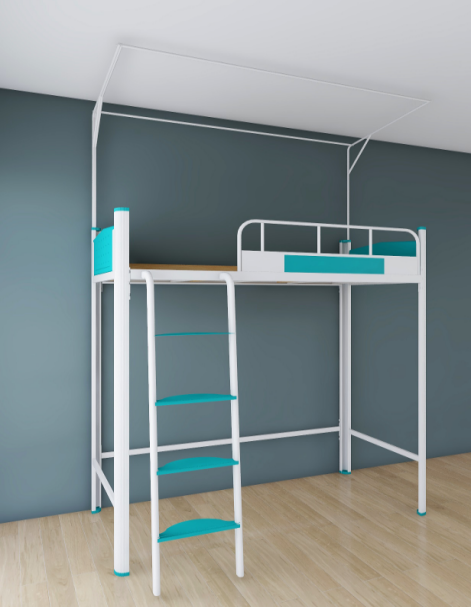 2书桌组合衣柜规格：1935×600×1700mm，具体尺寸与公寓床需相吻合结构及用材1.结构：写字桌组合柜2.用材及工艺要求：采用实木多层板，多层板性能符合GB18580-2017及GB/T 34722- 2017检测标准规定：游离甲醛释放量均低于0.09mg/m³或0.9mg/L,含水率控制为6%-13%，胶合强度指标值（1.40-1.60）%，表面胶合强度≥1MPa,表面耐磨磨耗值≤65mg/100r;台面板厚度25mm，背板厚度≥10mm，其余板材均≥16mm；3.所有柜门以及抽屉面板采用一体成型注塑包边；4.优质“DTC”五金配件：铰链应符合QB/T 2189-2013（2017）过载要求、功能试验及耐腐蚀要求；导轨应符合QB/T2454-2013过载要求、功能试验及耐腐蚀要求。柜体的抽屉及柜门部分需配置轨道和铰链，抽屉轨道采用带钢珠三节阻尼导轨，开门铰链采用阻尼铰链；5.脚架采用25*25*1.2mm方管焊接、鞋架采用直径16*1.2圆管焊接，所有钢制件均经酸洗、除油、去锈、磷化处理后静电喷塑，颜色与床架同，优质PP软塑料脚套；抽屉及衣柜门带单片式挂锁锁片，衣柜内安装不锈钢挂衣杆一根，直径19 mm，衣柜门内安装衣帽挂钩一个。6.胶粘剂：采用水性胶粘剂，应符合HJ2541-2016的要求。7.为了防止柜体底部与地面接触受潮，在柜体底部加装有独立塑料防潮脚垫。产品技术要求：书桌组合衣柜符合GB/T 3324-2017 《木家具通用技术条件》GB 18584-2001 《室内装饰装修材料 木家具中有害物质限量》的标准要求：翘曲度≤0.4mm、平整度≤0.2mm、位差度≤1.0mm、分缝≤1.0mm、脚底平稳性≤0.5mm，抽屉下垂度≤10mm及摇摆度≤10mm）；人造板外观测试均符合标准；五金件外观（喷涂件、金属合金件）测试均符合标准；木工要求测试符合标准；耐干热、耐湿热及耐污染性能均达到5级；桌类柜类稳定性测试无倾翻现象，桌类柜类强度及耐久性与结构安全性符合检测要求，结构安全性符合求，甲醛释放量（小于等于0.9mg/l)等）。产品技术要求：书桌组合衣柜符合GB/T 3324-2017 《木家具通用技术条件》GB 18584-2001 《室内装饰装修材料 木家具中有害物质限量》的标准要求：翘曲度≤0.4mm、平整度≤0.2mm、位差度≤1.0mm、分缝≤1.0mm、脚底平稳性≤0.5mm，抽屉下垂度≤10mm及摇摆度≤10mm）；人造板外观测试均符合标准；五金件外观（喷涂件、金属合金件）测试均符合标准；木工要求测试符合标准；耐干热、耐湿热及耐污染性能均达到5级；桌类柜类稳定性测试无倾翻现象，桌类柜类强度及耐久性与结构安全性符合检测要求，结构安全性符合求，甲醛释放量（小于等于0.9mg/l)等）。产品结构图。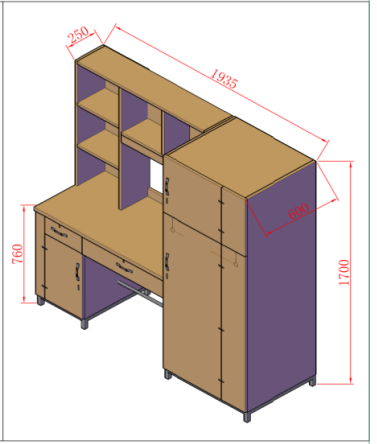 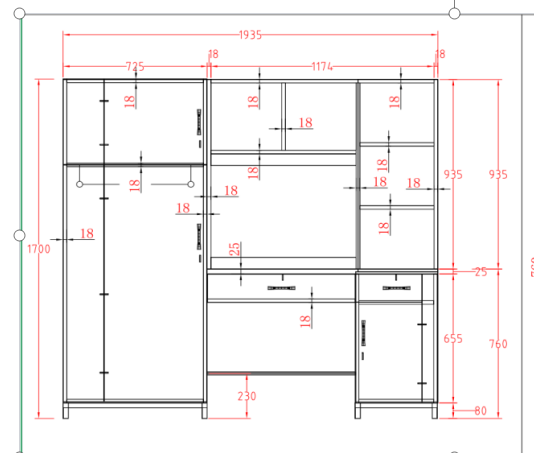 3三人储物柜 1、规格：500×900×2200mm2、用材及工艺要求：采用实木多层板，多层板性能符合GB18580-2017及GB/T 34722- -2017检测标准规定：游离甲醛释放量均低于0.09mg/m³或0.9mg/L,含水率控制为6%-13%，胶合强度指标值（1.40-1.60）%，表面胶合强度≥1MPa,表面耐磨磨耗值≤65mg/100r;柜门、背板厚度≥10mm，其余板材均≥16mm；所有柜门采用一体成型注塑包边；优质“DTC”五金配件，脚架采用25*25*1.2mm方管焊接、所有钢制件均经酸洗、除油、去锈、磷化处理后静电喷塑，颜色与床架同，优质PP软塑料脚套；柜门带单片式挂锁锁片。3、产品技术要求：储物柜符合GB/T 3324-2017 《木家具通用技术条件》GB 18584-2001 《室内装饰装修材料 木家具中有害物质限量》的标准要求：翘曲度≤3mm、平整度≤0.2mm、位差度≤1.0mm、分缝≤1.0mm、脚底平稳性≤0.5mm，抽屉下垂度≤10mm及摇摆度≤10mm）；耐干热、耐湿热及耐污染性能均达到5级；柜类稳定性测试无倾翻现象，强度及耐久性与结构安全性符合检测要求，甲醛释放量（小于等于0.9mg/l)等）。4、产品结构图。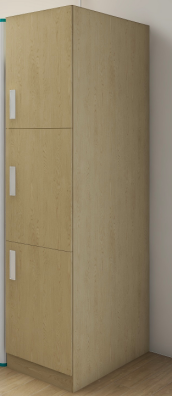 4椅子1、椅座、靠椅采用环保PP塑料，根据人体脊椎学原理一次注塑而成；座板尺寸宽*深≥400*410mm，美观且具有透气散热作用。2、靠背符合人体功能学原理，能完整包裹学生背部，使其免于侧弯,耐抗压，方便移动。3、椅管：采用≥25mm圆管或者≥35mm扁管折弯成型。椅管底部耐磨，静音效果好，美观时尚。序号样品名称数量1单人上铺床架1组2书桌组合衣柜1套3三人储物柜 1只4椅子1把5板材、钢柱、五金配件、塑料板等各1件商品名称规格型号及配置生产产家数量单位单价总价合   计合   计合   计合同总价：（人民币）           ￥：合同总价：（人民币）           ￥：合同总价：（人民币）           ￥：合同总价：（人民币）           ￥：合同总价：（人民币）           ￥：合同总价：（人民币）           ￥：合同总价：（人民币）           ￥：报价得分报  价本次采购项目预算：5211360元。基准价为所有投标人有效报价的最低价，投标报价得分=(基准价/投标报价)×30，四舍五入，保留两位小数。报价高于预算价格的，为无效投标文件。30分商务技术分资信及从业经验1.投标人的认证证书4分：质量管理体系认证得1分；环境管理体系认证得1分；职业健康安全管理体系认证得1分；CQC环保产品认证或中国环境标志产品（十环）认证得1分。（0-4分）2.投标人自2019年1月1日以来至今（以合同签订时间为准）同类项目成功实施案例：每提供一个有效合同原件的扫描件（须加盖公章）得1分，最多得3分。（为降低创新产品政府采购市场准入门槛，首台（套）产品纳入《浙江省推广应用指导目录》之日起3 年内参加政府采购活动时视同已具备相关销售业绩，业绩分值为满分，投标人须提供证明材料，未提供不得分。）（0-3分）7分商务技术分技术参数响应符合明确指标参数得12分，技术指标有负偏离的且评委认为有影响的每项扣1分，技术指标属正偏离或高配的且评委认为有意义的，每项加1分。本项最多得15分。（0-15分）15分商务技术分产品样品根据样品情况综合评分：1.外观款式：外观式样（3分），色调搭配合理性及协调性等（3分）。（0-6分）2.制作工艺：结合牢固、严密、平整度（2分），结构合理、使用舒适度（2分），没有明显透胶、鼓泡、凹陷、压痕以及表面划伤、麻点、裂痕、崩角和刃口等（2分）。（0-6分）3.油漆涂饰：无刺激性异味（3分）,正视面（包括面板）涂层应平整光滑、清晰（2分），其他部位表面涂层手感应光滑、无明显粒子、涨边和不平整（1分），涂层不得有皱皮、发粘和漏漆现象（2分）。（0-8分）4.材料和五金件：样品所用材料和五金件的品质、等级、效果等。（0-3分）注：如没有提供样品、或样品种类不全、严重偏离样品要求的，该投标人样品分为零分。23分商务技术分产品环保性提供产品的相关环评检测报告，评标委员视情况酌情打分。（0-5分）5分商务技术分技术方案1.项目设计方案：根据投标产品的工艺结构图（2分）、装配图（2分）、效果图（1分）综合评定。（0-5分）2.项目实施方案：根据生产组织（1分）、生产流程（1分）、质量保证（2分）、仓储运输（2）、安装措施（1分）综合评定。（0-7分）12分商务技术分服务及承诺1.质保期：质保期超过招标文件要求的，每增加半年得1分，最多3分。（0-3分）2.服务承诺：售后服务方案、维护人员和服务机构等情况，以及服务承诺的可行性、完整性以及服务承诺落实的保障措施，能及时提供备品备件及备品备件数量，定期巡检服务承诺，对用户服务响应措施情况等。（0-3分）3.质保期外的服务承诺：投标人质保期满后的技术支持和维护费用，提供上门维护、升级服务以及给予招标人的各种优惠条件（包括易损备品备件、专用耗材、人工费等）。（0-2分）8分序号报价项目金额（元）1234567合计总价（大写）合计总价（大写）序号产品名称单位数量品牌规格单价（元）总价（元）产地1合 计（大写）合 计（大写）序号产品名称招标技术参数投标品牌投标技术参数偏离说明序号质量保障措施及服务内容承  诺备注1质保期2交货时间3免费换货期限4免费上门服务期限5质保期内产品维修服务响应时限6质保期内零配件停产后保证供应情况7质保期满后的保修服务费用（材料费、人工费及差旅费等）8其他采购单位名称产品名称采购数量合同金额（万元）采购单位联系人及联系电话